EcoENzYme (EEZY) model diagrams and codeTITLE:A theoretical model of C- and N-acquiring exoenzyme activities, which balances microbial demands during decompositionAUTHORS:Daryl L. MoorheadDept. of Environmental SciencesUniversity of Toledo2801 W. Bancroft St.Mail Stop 604Toledo, OH 43606(419) 530-2017http://www.utoledo.edu/nsm/envsciences/faculty/weintraub.html  Gwenaëlle Lashermes Institut National de la Recherche AgronomiqueUMR614 Fractionnement des AgroRessources et EnvironnementF-51100 Reims, FranceRobert L. SinsabaughDept. of BiologyUniversity of New Mexico167A Castetter HallAlbuquerque, NM 87131(505) 277-3407http://biology.unm.edu/sinsabaugh/FUNDING SOURCE AND GRANT NUMBER:National Science Foundation, Ecosystem ProgramAward # 0918718Table of Contents:Sectors	PageSector 01 Main C fluxes	2Sector 02 Enzyme allocation	4Sector 03 Enzyme C production and respiration	5Sector 04 Decay rates	6Sector 05 Nitrogen flow routine	7Sector 06 Microbial growth & respiration	9Sector 07 Enzyme N production and N immobilization	10Sector CN ratios; Given and estimated	10Sector 01 Main C fluxes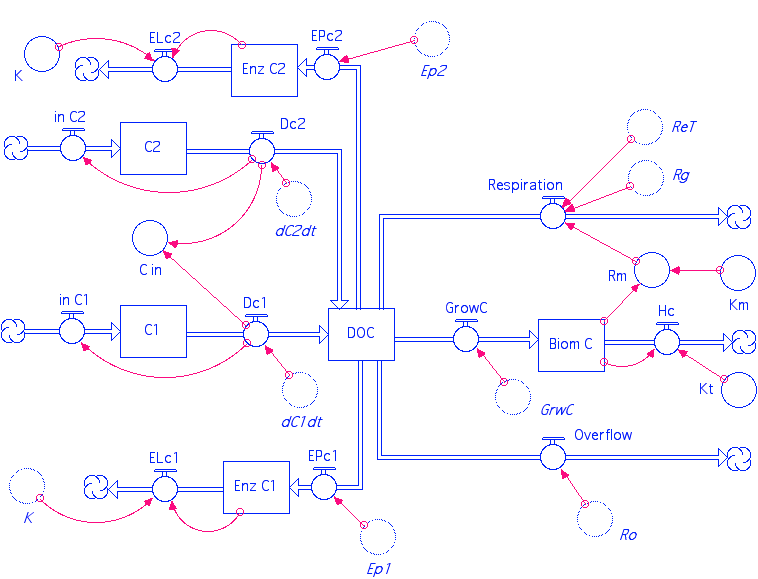 Biom_C(t) = Biom_C(t - dt) + (GrowC - Hc) * dtINIT Biom_C = 1 { microbial biomass mg C }INFLOWS:GrowC = GrwC { C input for microbial growth }OUTFLOWS:Hc = Kt*Biom_C { Microbial death/turnover; fixed proportion/d }C1(t) = C1(t - dt) + (in_C1 - Dc1) * dtINIT C1 = 500 { mg soil organic carbon pool 1; this substrate has N }INFLOWS:in_C1 = Dc1 { at steady state, inputs equal outputs }OUTFLOWS:Dc1 = dC1dtC2(t) = C2(t - dt) + (in_C2 - Dc2) * dtINIT C2 = 1000-C1 { mg soil organic carbon pool 2; this substrate has no N }INFLOWS:in_C2 = Dc2 { at steady state, inputs equal outputs}OUTFLOWS:Dc2 = dC2dtDOC(t) = DOC(t - dt) + (Dc1 + Dc2 - GrowC - EPc1 - EPc2 - Respiration - Overflow) * dtINIT DOC = 0 { solubilized-dissolved organic carbon }INFLOWS:Dc1 = dC1dtDc2 = dC2dtOUTFLOWS:GrowC = GrwC { C input for microbial growth }EPc1 = Ep1 { amount of C used in enzyme 1 production }EPc2 = Ep2 { amount of C used in enzyme 2 production }Respiration = Rg+ReT+Rm { C flux for growth respiration and overflow metabolism }Overflow = RoEnz_C1(t) = Enz_C1(t - dt) + (EPc1 - ELc1) * dtINIT Enz_C1 =  { Initial enzyme 1 pool }  0.02*Biom_CINFLOWS:EPc1 = Ep1 { amount of C used in enzyme 1 production }OUTFLOWS:ELc1 = K*Enz_C1 {{ enzyme 2 turnover; fixed proportion/d }Enz_C2(t) = Enz_C2(t - dt) + (EPc2 - ELc2) * dtINIT Enz_C2 = 0.02*Biom_C  { Exoenzyme C2 pool }INFLOWS:EPc2 = Ep2 { amount of C used in enzyme 2 production }OUTFLOWS:ELc2 = K*Enz_C2 { enzyme 2 turnover; fixed proportion/d }C_in = Dc1+Dc2K = 0.05 { enzyme turnover coefficient/d }Km = 0.01 { microbial maintenance respiration coefficient/d }Kt = 0.012 { microbial biomass turnover coefficient/d }Rm = Km*Biom_C { maintenance respiration }Sector 02 Enzyme allocation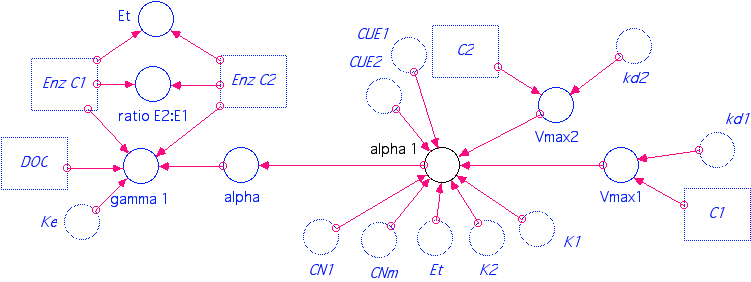 alpha = alpha_1alpha_1 = max(0,min(1, 1/2*(CN1*Vmax1*CUE1*K2+Et*CN1*Vmax1*CUE1+Et*CN1*Vmax2*CUE2-CN1*Vmax2*CUE2*K1-CNm*K2*Vmax1-CNm*Vmax1*Et+(-2*CNm*Vmax1*Et*CN1*Vmax2*CUE2*K1+2*Et*CN1^2*Vmax1*CUE1*Vmax2*CUE2*K1+2*CNm*K2*Vmax1*CN1*Vmax2*CUE2*K1-2*CNm*K2*Vmax1*Et*CN1*Vmax2*CUE2-2*CN1^2*Vmax1*CUE1*K2*Vmax2*CUE2*K1+2*CN1^2*Vmax1*CUE1*K2*Et*Vmax2*CUE2-4*CNm*Vmax1^2*Et*CN1*CUE1*K2-2*CNm*Vmax1*Et^2*CN1*Vmax2*CUE2+2*Et^2*CN1^2*Vmax1*CUE1*Vmax2*CUE2+CNm^2*Vmax1^2*Et^2+CNm^2*K2^2*Vmax1^2+2*Et*CN1^2*Vmax1^2*CUE1^2*K2-2*CNm*K2^2*Vmax1^2*CN1*CUE1+2*CN1^2*Vmax2^2*CUE2^2*K1*Et-2*CNm*Vmax1^2*Et^2*CN1*CUE1+2*CNm^2*Vmax1^2*Et*K2+Et^2*CN1^2*Vmax1^2*CUE1^2+CN1^2*Vmax1^2*CUE1^2*K2^2+CN1^2*Vmax2^2*CUE2^2*K1^2+Et^2*CN1^2*Vmax2^2*CUE2^2)^(1/2))/Et/(CN1*Vmax1*CUE1+CN1*Vmax2*CUE2-CNm*Vmax1) ))Et = Enz_C1+Enz_C2 { calculate the total enzyme pool size }gamma_1 = if DOC>0 then  max(0,min(1,(-Enz_C1 + alpha*Enz_C1 + alpha*Enz_C2 + alpha*Ke*DOC)/(Ke*DOC)))  else 0  { fraction of total enzyme PRODUCTION allocated to Enz_1 }ratio_E2:E1 = Enz_C2/Enz_C1Vmax1 = kd1*C1 { maximum rate of SOC1 decay }Vmax2 = kd2*C2 { maximum rate of SOC2 decay }Sector 03 Enzyme C production and respiration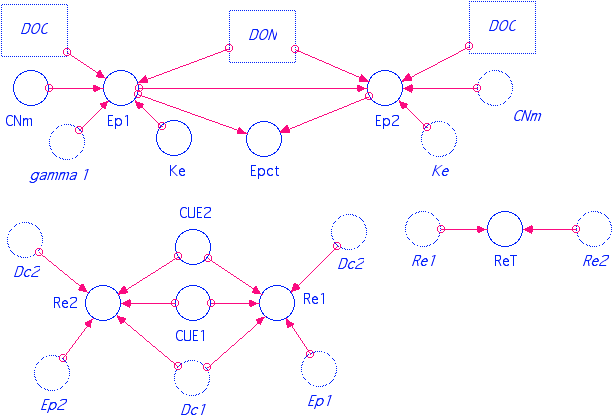 CNm = 7.16 {Microbial C:N ratio}CUE1 = 0.5CUE2 = 0.5 { Place right hand side of equation here... }Ep1 = min(Ke*DOC,CNm*DON)*gamma_1 { enzyme 1 production; limited by C and N }Ep2 = min(Ke*DOC,CNm*DON)-Ep1 { enzyme 2 production; limited by C and N }Epct = Ep1+Ep2 { total amount of C used for enzyme 1+2 production }Ke = 0.05 { Fraction of C-uptake allocated to exoenzyme production }Re1 = Ep1*((1-CUE1)/CUE1*Dc1/(Dc1+Dc2) + (1-CUE2)/CUE2*Dc2/(Dc1+Dc2)) { Respiratory cost of enzyme 1 production }Re2 = Ep2*((1-CUE1)/CUE1*Dc1/(Dc1+Dc2) + (1-CUE2)/CUE2*Dc2/(Dc1+Dc2))   { Respiratory cost of enzyme 2 production }ReT = Re1+Re2 { total respiration for enzyme production }Sector 04 Decay rates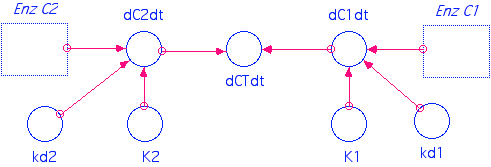 dC1dt = kd1*Enz_C1/(K1 + Enz_C1) { SOC1 solubilization by enzyme action }dC2dt = kd2*Enz_C2/(K2 + Enz_C2) { SOC2 solubilization by enzyme action }dCTdt = dC1dt+dC2dtK1 = 0.3 { enzyme activity half-saturation constant }K2 = 0.3 { Place right hand side of equation here... }kd1 = 1 { Place right hand side of equation here... }kd2 = 1.0  { Place right hand side of equation here... }Sector 05 Nitrogen flow routine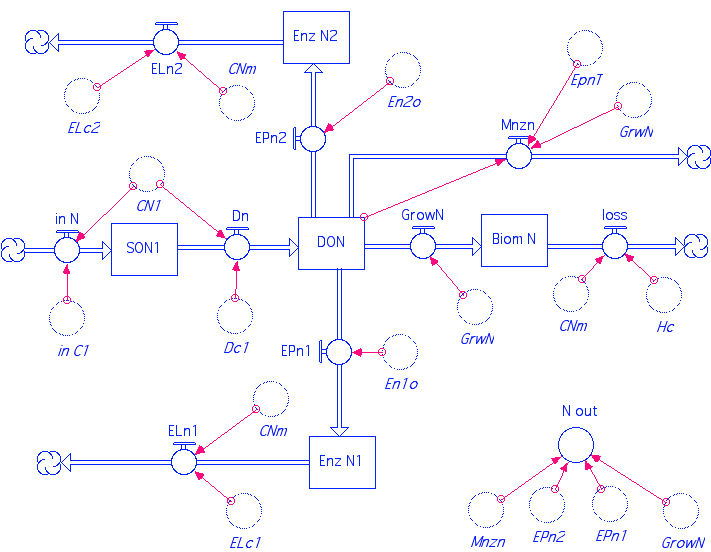 Biom_N(t) = Biom_N(t - dt) + (GrowN - loss) * dtINIT Biom_N = Biom_C/CNm { microbial N content }INFLOWS:GrowN = GrwN { DON uptake into microbial biomass }OUTFLOWS:loss = Hc/CNm {Death/turnover N} DON(t) = DON(t - dt) + (Dn - GrowN - EPn1 - EPn2 - Mnzn) * dtINIT DON = 0 { solublized-dissolved organic N }INFLOWS:Dn = Dc1/CN1 { SON solubilization }OUTFLOWS:GrowN = GrwN { DON uptake into microbial biomass }EPn1 = En1o { amount of DON used in enzyme 1 production }EPn2 = En2o { amount of DON used in enzyme 2 production }Mnzn = DON-GrwN-EpnTEnz_N1(t) = Enz_N1(t - dt) + (EPn1 - ELn1) * dtINIT Enz_N1 = Enz_C1/CNm { initial N content of enzyme 1 }INFLOWS:EPn1 = En1o { amount of DON used in enzyme 1 production }OUTFLOWS:ELn1 = ELc1/CNm { Exoenzyme 1 turnover N }Enz_N2(t) = Enz_N2(t - dt) + (EPn2 - ELn2) * dtINIT Enz_N2 = Enz_C2/CNm { initial N content of enzyme 2 }INFLOWS:EPn2 = En2o { amount of DON used in enzyme 2 production }OUTFLOWS:ELn2 = ELc2/CNm { Exoenzyme 1 turnover N }SON1(t) = SON1(t - dt) + (in_N - Dn) * dtINIT SON1 = C1/CN1 { N content of soluble organic carbon pool 1 }INFLOWS:in_N = in_C1/CN1 { Inputs of organic N }OUTFLOWS:Dn = Dc1/CN1 { SON solubilization }N_out = EPn1+EPn2+GrowN+MnznSector 06 Microbial growth & respiration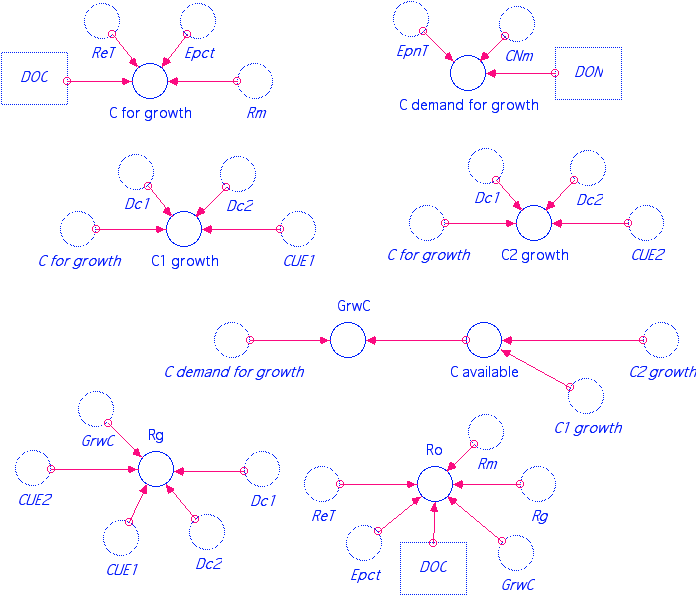 C1_growth = C_for_growth*CUE1*Dc1/(Dc1+Dc2) { growth from SOC1-C }C2_growth = C_for_growth*CUE2*Dc2/(Dc1+Dc2) { growth from SOC2-C }C_available = C1_growth+C2_growth { total C available for growth }C_demand_for_growth = max(0,(DON-EpnT)*CNm) { C demand given N availability }C_for_growth = max(0,DOC-Rm-Epct-ReT) { DOC left after enzyme production and maintenance } GrwC = max(0 , min( C_available , C_demand_for_growth )) { microbial growth C }Rg = GrwC*((1-CUE1)/CUE1*Dc1/(Dc1+Dc2) + (1-CUE2)/CUE2*Dc2/(Dc1+Dc2))   { Respiratory cost of microbial growth }Ro = max(0,DOC-(Epct+GrwC+ReT+Rg+Rm)) { overflow metabolism }Sector 07 Enzyme N production and N immobilization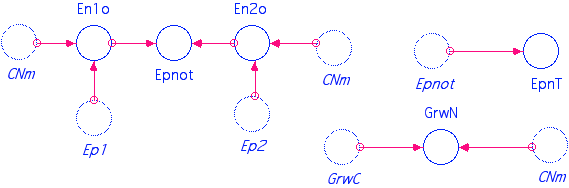 En1o = Ep1/CNm { DON immobilized in enzyme 1 production }En2o = Ep2/CNm { DON immobilized in enzyme 2 production }Epnot = En1o+En2o { total DON immobilized by production of enzymes 1+2 }EpnT = Epnot { total N immobilization in enzymes production }GrwN = GrwC/CNm { DON used for biomass production }Sector 09 CN ratios; Given and estimated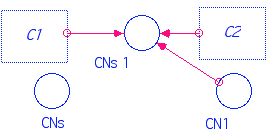 CN1 = 5CNs = 25CNs_1 = CN1*(C2+C1)/C1 { C:N ratio of total litter substrate }